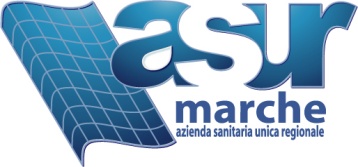 Alla c.a.Direttore Generale Asure p.c. 	Al Dirigente Area Comunicazione AsurE-mail comunicazione.asur@sanita.marche.itRICHIESTA DI CONCESSIONE DEL PATROCINIO E DELL’USO DEL LOGO DELL’ASUR MARCHEIl proponente (Ente, Associazione, …) _____________________________________________________________________________________________________________________________nella persona di ____________________________ con il ruolo di _________________________(recapiti di riferimento: telefono __________________ email _____________________________ )RICHIEDEla concessione del patrocinio e l’uso del logo dell’Azienda Sanitaria Unica Regionale, a titolo gratuito, per la seguente iniziativa:□ Convegno / congresso / conferenza / seminario□ Corso di formazione / iniziative di studio, di ricerca e di documentazione□ Evento / manifestazione / attività scientifiche, culturali, educative, sportive e sociali□ Altro (specificare il tipo di iniziativa) _____________________________________________________________________________________________________________________________Titolo dell’iniziativa ____________________________________________________________________________________________________________________________________Luogo di svolgimentoComune _________________________ Sede _____________________Data di svolgimento il ______________  per iniziative di durata prolungata o ripetute nel tempo, dal ________________ al ___________________, numero di incontri previsti _______________L’iniziativa (da rispondere solo in caso affermativo, in caso di non risposta s’ intenderà come dichiarazione di assenza dei seguenti elementi):○	prevede il contributo dei seguenti sponsor (indicare Nome e Ragione Sociale)_______________________________________________________________________________________________________________________________________________________________________________________○	prevede costi di iscrizione a carico dei partecipanti per una quota di Euro…………..○	prevede,altresì, i seguenti patrocinii:__________________________________________________________________________________________________________________________________________________________________________________________Note__________________________________________________________________________________________________________________________________________________________________________________________________________________________________________Data ______________ Firma _____________________________Documentazione da allegare:- Programma dell’iniziativa- Bozza del prodotto promozionale (locandina, brochure), se già realizzata.